ČETRTEK, 7. 5. 2020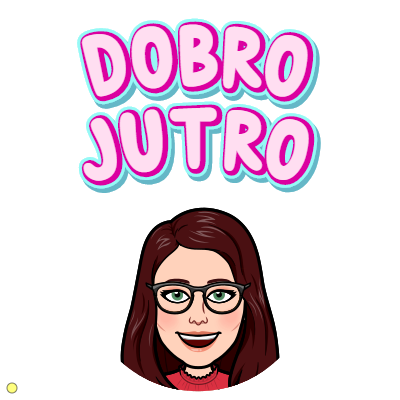 .  Želim ti uspešen dan. ŠPO – Skok v daljino z mestaNa spodnjih povezavah imaš prikaz skoka v daljino z mesta ter nekaj za zabavo. Dolžine svojih skokov izmeri.https://www.youtube.com/watch?v=kT7ghOZUcFkhttps://www.youtube.com/watch?v=kSmMUE_GKeUSLJ – Pravljica: Miška si kuje srečo Danes bomo eno uro SLJ preživeli skupaj. Prebrali bomo pravljico, pri tem pa preverili branje. Pri drugi uri pa boš opravil-a spodnja navodila. Pripravljeno imej berilo, če pa lahko tiskaš, tudi celotno pravljico Miška si kuje srečo.DOPOLDANSKO SREČANJE:Topic: 3. aTime: May 7, 2020 09:00 Belgrade, Bratislava, LjubljanaJoin Zoom Meetinghttps://us04web.zoom.us/j/79274457460?pwd=MFZPQ0VuZFJWYk1PS3pSSDRvUEFOZz09Meeting ID: 792 7445 7460Password: 5vuFFPPOPOLDANSKO SREČANJE:Topic: 3. aTime: May 7, 2020 17:00 Belgrade, Bratislava, LjubljanaJoin Zoom Meetinghttps://us04web.zoom.us/j/72162513353?pwd=MjN1THhOWUZoQU0wS1luSDF4OC9hdz09Meeting ID: 721 6251 3353Password: 5As5mxPri ocenjevanju branja bo pomembno naslednje: 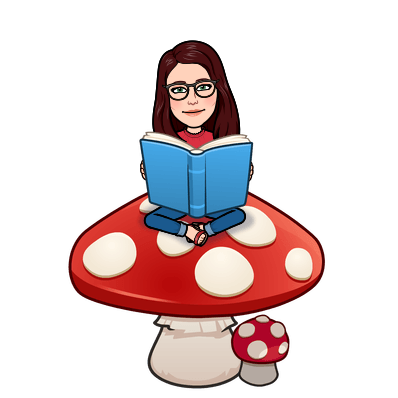 V priponki imaš celotno pravljico Svetlane Makarovič: Miška si kuje srečo. Besedilo glasno preberi dvakrat boljši bralci,  enkrat tisti, ki imate pri branju še težave.Pravljica je tudi v B/98, 99, vendar je tam samo odlomek in ne boš izvedel-a, kako se zaključi.MAT – Prištevam deseticeNa parkirišču je 210 avtomobilov. Pripelje še 40 avtomobilov. Koliko avtomobilov je na parkirišču?R: 210 + 40 = ____			    O: ___________________________________________________________________________________	230 + 50 =				640 + 20 =	510 + 70 =				850 + 40 =	360 + 10 =				120 + 60 =Reši naloge v SDZ 3/37 ter v RZLB2/ 43 (pri 3. nalogi pri obeh samo prvi dve vrstici), 44.Naloge pri matematiki si boš jutri lahko pregledal-a sam-a.SPODNJE ZADOLŽITVE SO ZA TISTE, KI OBISKUJEJO DOPOLNILNI POUK. Reši nalogo na spodnji povezavi.https://www.thatquiz.org/sl/practicetest?1zdc0dnymq7Lep dan ti želim, učiteljica Katarina. 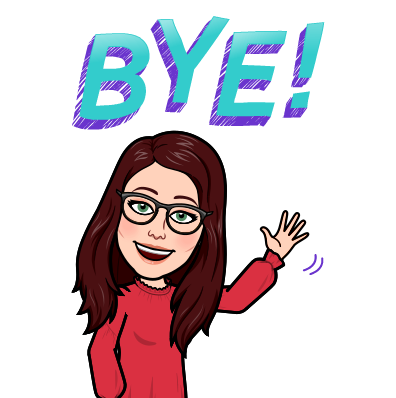 Spodaj so še posnetek navodil in rešitve nalog pri matematiki.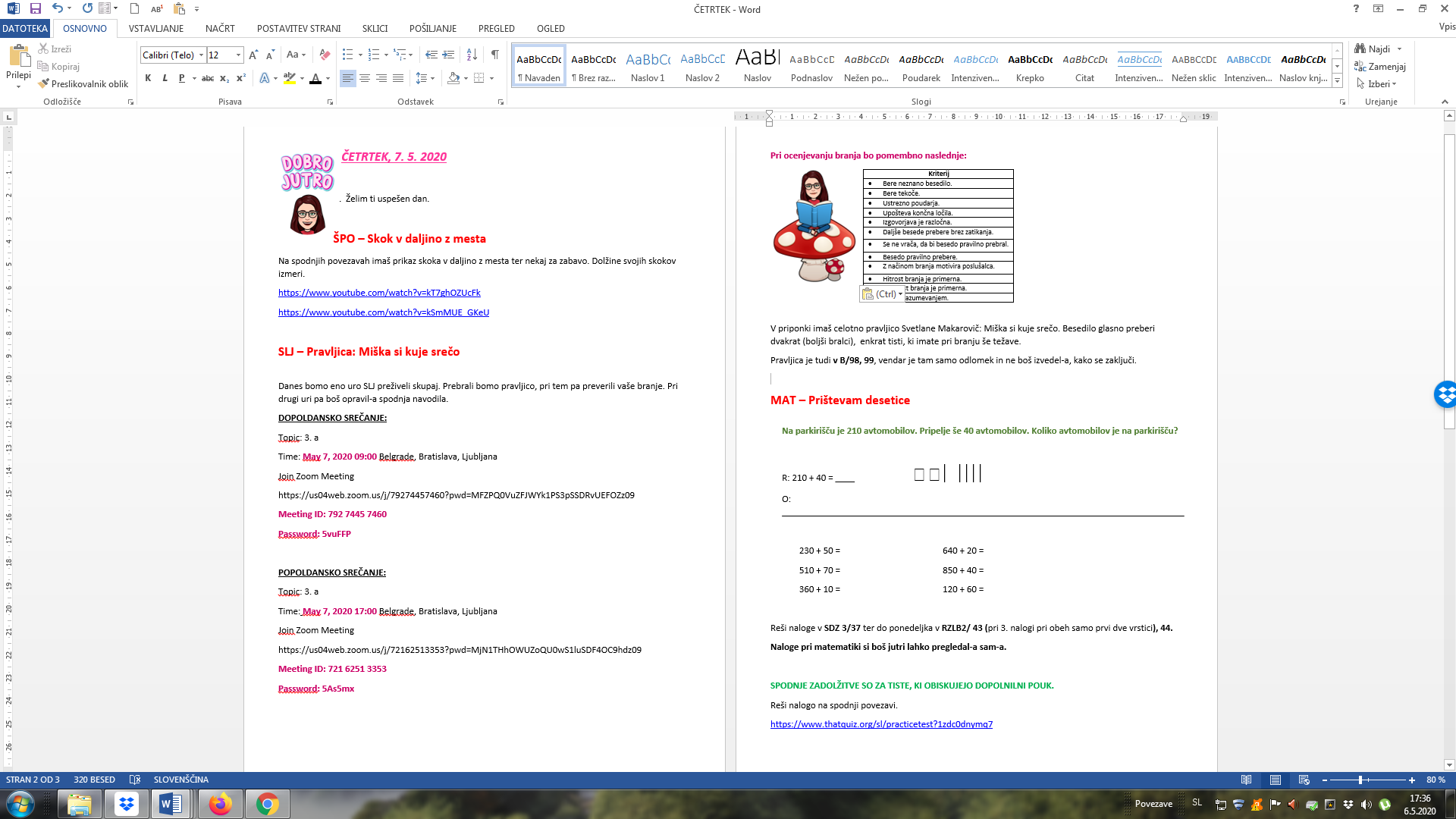 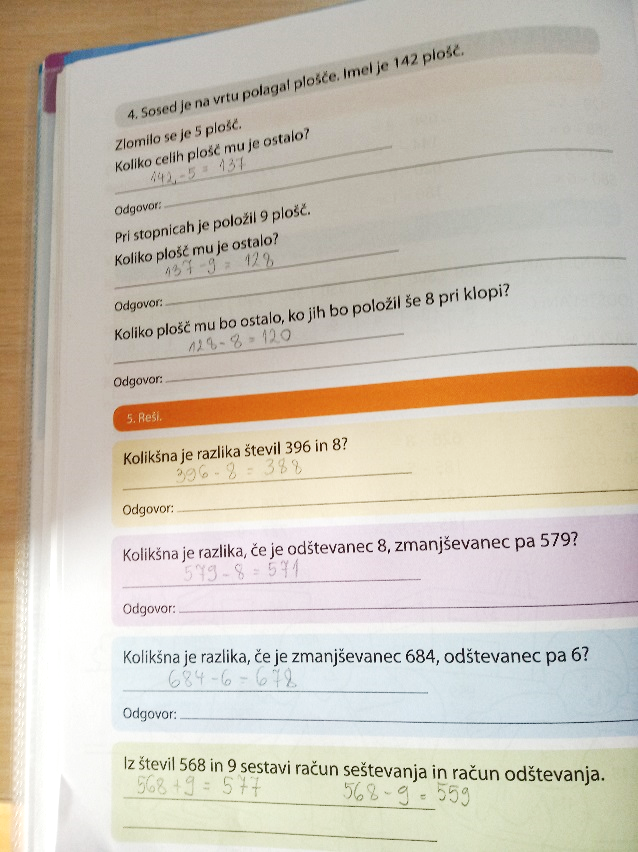 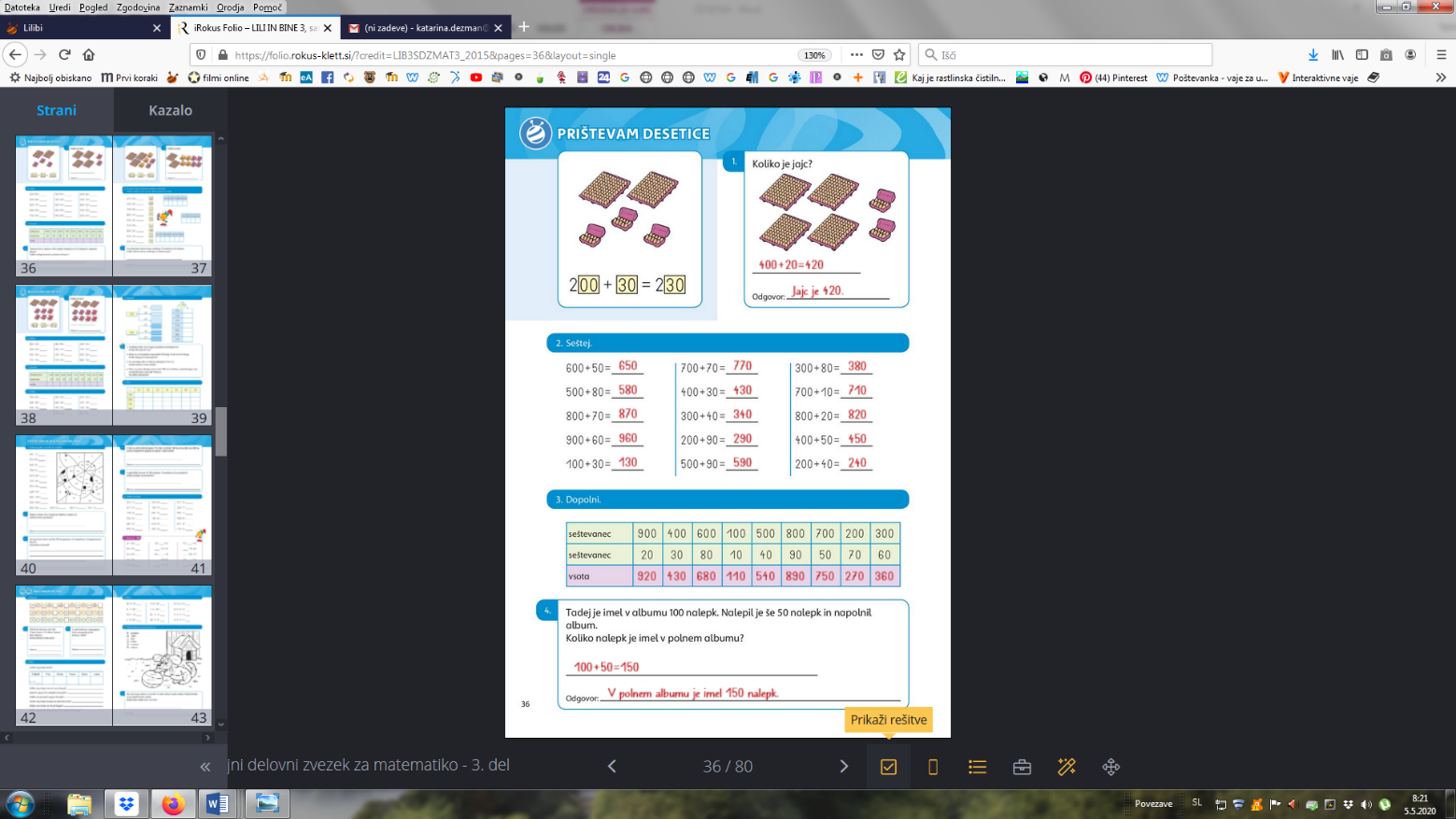 KriterijBere neznano besedilo.Bere tekoče.  Ustrezno poudarja.Upošteva končna ločila.Izgovorjava je razločna.Daljše besede prebere brez zatikanja. Se ne vrača, da bi besedo pravilno prebral.Besedo pravilno prebere.Z načinom branja motivira poslušalca.Hitrost branja je primerna.Glasnost branja je primerna.Bere z razumevanjem.